OPIS PRZEDMIOTU ZAMÓWIENIAPrzedmiotem zamówienia jest utrzymanie sprawności technicznej węzłów cieplnych poprzez przeglądy i serwis zgodnie z zaleceniami producenta urządzeń w wymienionych budynkach Gminy Siechnice.Przy wycenie ofertowej Wykonawca powinien wziąć pod uwagę zakres prac możliwy do wykonania dla danej kotłowni ze względu na jej budowę.Zakres przeglądu i konserwacji:Zakres przeglądu węzła cieplnego obejmuje w szczególności:kontrola parametrów pracy węzła;kontrola urządzeń pomiarowych;kontrola pracy układów stabilizacji ciśnienia zładu c.o.;sprawdzenie i ewentualna regulacja automatyki;kontrola nastaw sterowników;czyszczeniu filtrów w obiegu c.o. i. c.w.u.;sprawdzenie zabezpieczeń węzła;kontrola stanu technicznego wymienników;sprawdzenie działania urządzeń peryferyjnych w zależności od rodzaju węzła (pompy, filtry, zawory mieszające, sterowniki, naczynie wzbiorcze, itp.);jeżeli jest zasobnik c.w.u. – sprawdzenie stanu zabezpieczeń;uzupełnienie zładu, odpowietrzenie układu instalacji;kontrola i typowanie urządzeń uszkodzonych do wymiany lub remontu wraz z przedstawieniem kosztów związanych z wykonaniem tych prac.   Zakres prac serwisowych węzła cieplnego obejmuje w szczególności: sprawdzenie ogólnego stanu węzłów, automatyki, zabezpieczeń automatyki, zabezpieczeń strony hydraulicznej;wykonywanie napraw węzłów (za uprzednią akceptacją zakresu i kosztów przez Zamawiającego); wymiana lub naprawa urządzeń peryferyjnych (pompy, filtry, zawory bezpieczeństwa, siłowniki) (za uprzednią akceptacją zakresu i kosztów przez Zamawiającego);   gotowość do stawienia się na wezwanie do awarii w sezonie grzewczym do 24 godzin w sezonie grzewczym; inne czynności wykonywane przez Wykonawcę w ramach realizacji przedmiotu   zamówienia zgodnie z DTR danego urządzenia.Wykonawca zobowiązuje się:- informować osoby odpowiedzialne ze strony Zamawiającego o wszelkich zauważonych podczas przeglądów /serwisu nieprawidłowościach w pracy urządzeń, które mogły by spowodować ich awarię, a w przypadku zauważenia dysfunkcji do wstępnego oszacowania kosztów naprawy;- sporządzania protokołów z wykonanych przeglądów i serwisów przedstawiających w szczególności stan urządzenia i dokonane w ramach odpowiednio przeglądu i serwisów czynności, a następnie przekazania ich Zamawiającemu.Każdy przegląd/serwis powinien być zakończony stosownym protokołem zawierającym między innymi: opis wykonywanych czynności, określenie stanu urządzeń po przeglądzie/serwisie, zalecenia do dalszej eksploatacji, wyszczególnienie awarii, których usunięcie podlega gwarancji oraz uprawnienia i podpisy osób przeprowadzających przegląd/serwisie.Wykonawca w ramach realizacji przedmiotu zamówienia  będzie utrzymywał czynne całą dobę przez cały rok, następujące kanały łączności:- minimum jeden numer telefonu komórkowego- minimum jeden adres e-mail.Przeglądy i serwis będą dokonywane w miejscu instalacji urządzeń. Czynności przeglądowo-serwisowe w obiekcie Zamawiającego będą wykonywane po wcześniejszym ustaleniu terminu z Zamawiającym. Dojazd serwisanta urządzeń do siedziby użytkownika zostanie wliczony przez Wykonawcę w koszt usługi. Przegląd i serwis powinny być przeprowadzona przez Wykonawcę z uwzględnieniem zaleceń producenta urządzenia, a także z zachowaniem przepisów bhp i p.poż.Wykonawca dokona przeglądu i serwisu instalacji/urządzeń w kotłowni gazowej przy użyciu własnych, dostarczonych przez siebie środków i narzędzi.Wykonawca zobowiązuje się do wykonywania przeglądów węzłów cieplnych w terminach do 20. czerwca 2024 r. i do 30. września  2024 r. Wykonawca ponosi odpowiedzialność za działania osób, którym powierzy wykonanie określonych czynności związanych z realizacją przedmiotu zamówienia.Wykonawca ponosi odpowiedzialność za działania osób, którym powierzy wykonanie określonych czynności związanych z realizacją przedmiotu zamówienia.Zamówienie obejmuje następujące węzły cieplne:Centrum kultury w Siechnicach, ul. Fabryczna 15 – węzeł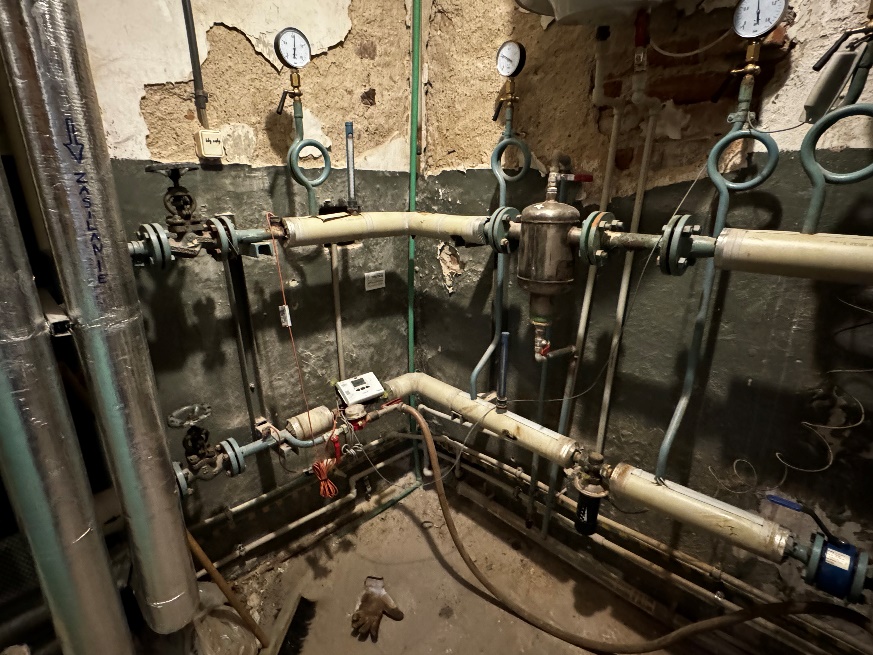 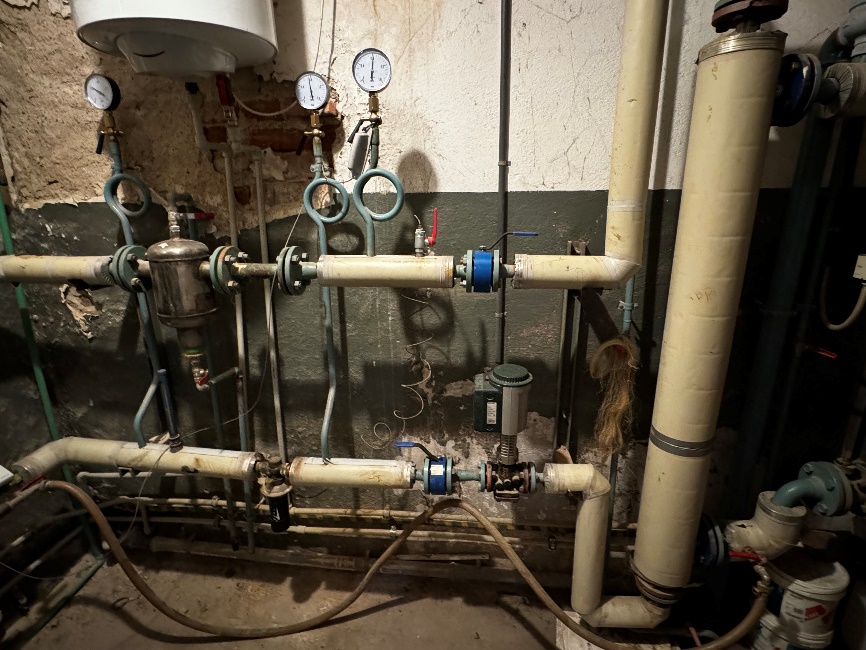 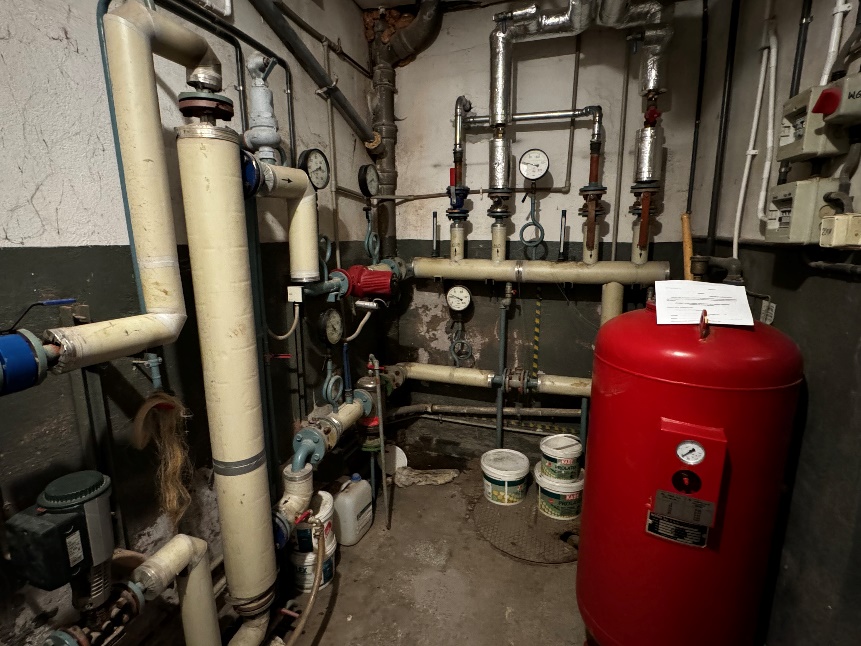 Budynek mieszkalny wielolokalowy w Świętej Katarzynie, ul. Bukowa 20 – węzeł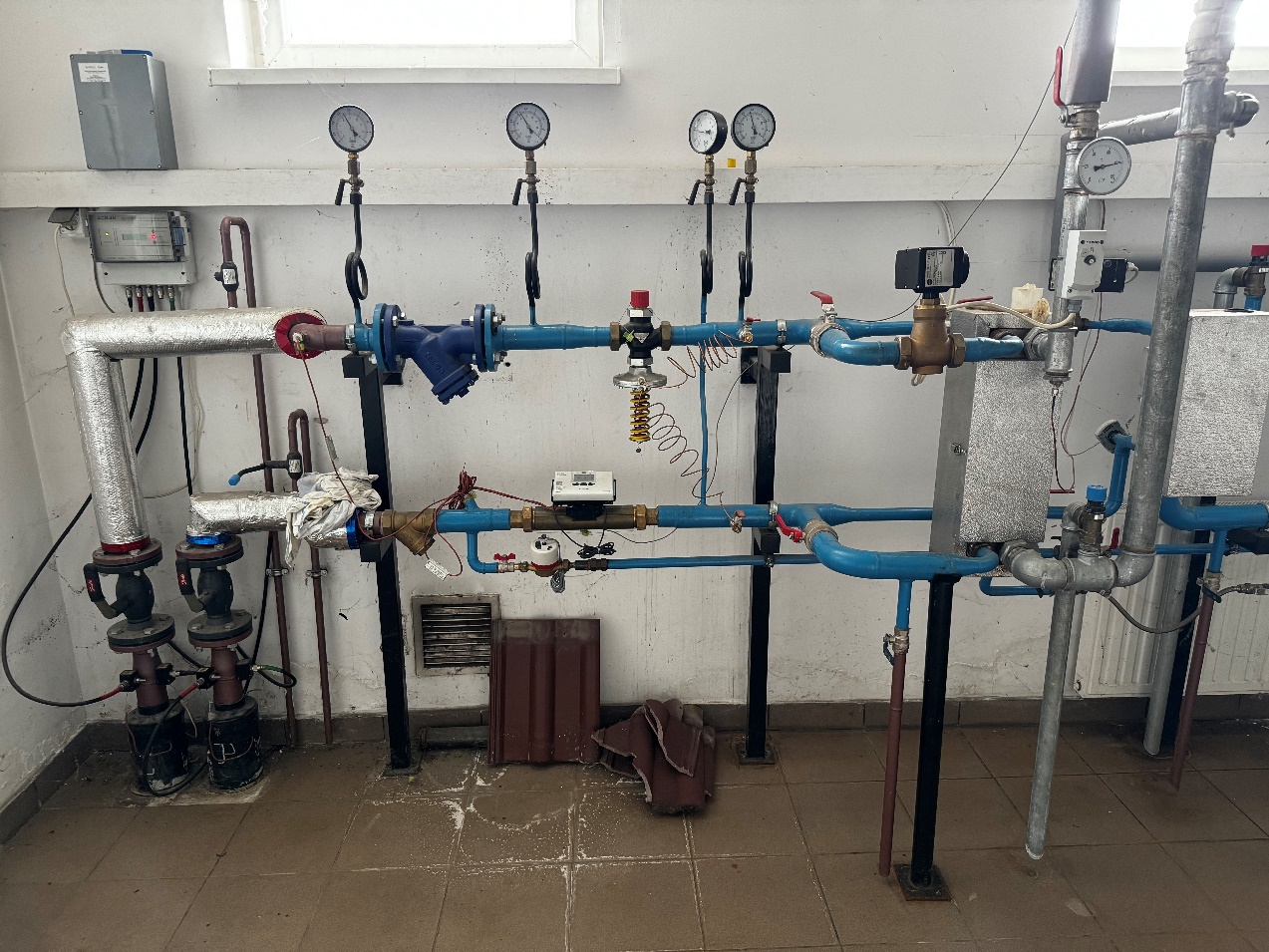 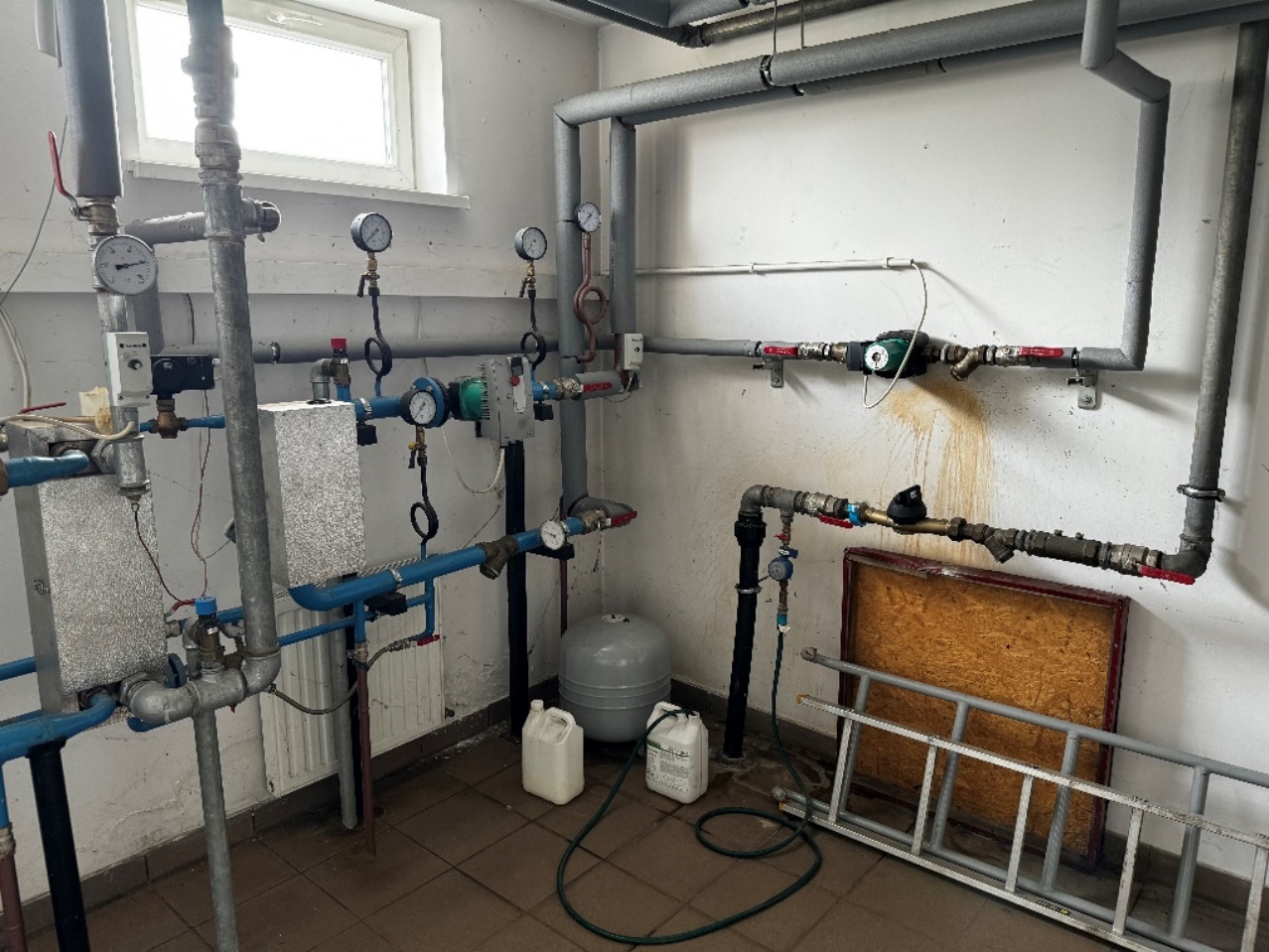 L.p.Węzeł cieplny1Centrum kultury w Siechnicach,ul. Fabryczna 15 – węzeł dwufunkcyjny, 35 kW2Budynek mieszkalny wielolokalowy w Świętej Katarzynie, ul. Bukowa 20 – węzeł dwufunkcyjny, 90 kW